Прекрасный День матери!Когда есть мама, жизнь прекрасна,
Она ведь ангел на земле.
Она как лучик солнца ясный,
Она как звезды в небе все.Каждый год, в конце ноября, весь мир празднует прекрасный День Матери. День матери – один из самых трогательных праздников. Каждый человек несет в душе неповторимый, родной образ своей мамы, которая всегда пожалеет, приласкает, назовет самыми теплыми и ласковыми словами и будет любить, несмотря ни на что. В детском саду «Олененок» дети группы «Кнопочки» с нетерпением  ждали праздника, чтобы поздравить своих любимых мам. Ребята подготовили им подарки, выучили стихи, песни, разучили танцы. Мамы тоже принимали участие в празднике: играли вместе с детьми, участвовали в конкурсах, играли на музыкальных инструментах. Очень трепетным был момент, когда воспитанники подготовительной к школе группы пригласили своих мам на красивый и веселый танец «Польку». Мамы с удовольствием поддержали своих юных танцоров.  В конце праздника мамы принимали подарки от своих деток и чувствовали себя самыми красивыми, самыми необыкновенными, самыми любимыми! Утренник прошел в очень теплой и дружеской атмосфере. Хочется поблагодарить всех мам за участие в празднике, за внимание к детям, за праздничное настроение. С праздником, с днем мамы!                                                                                                                         Автор:                                                                      Домрачева Снежана Александровна,                                                                                                                воспитатель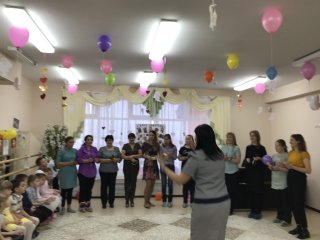 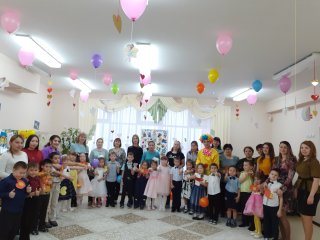 